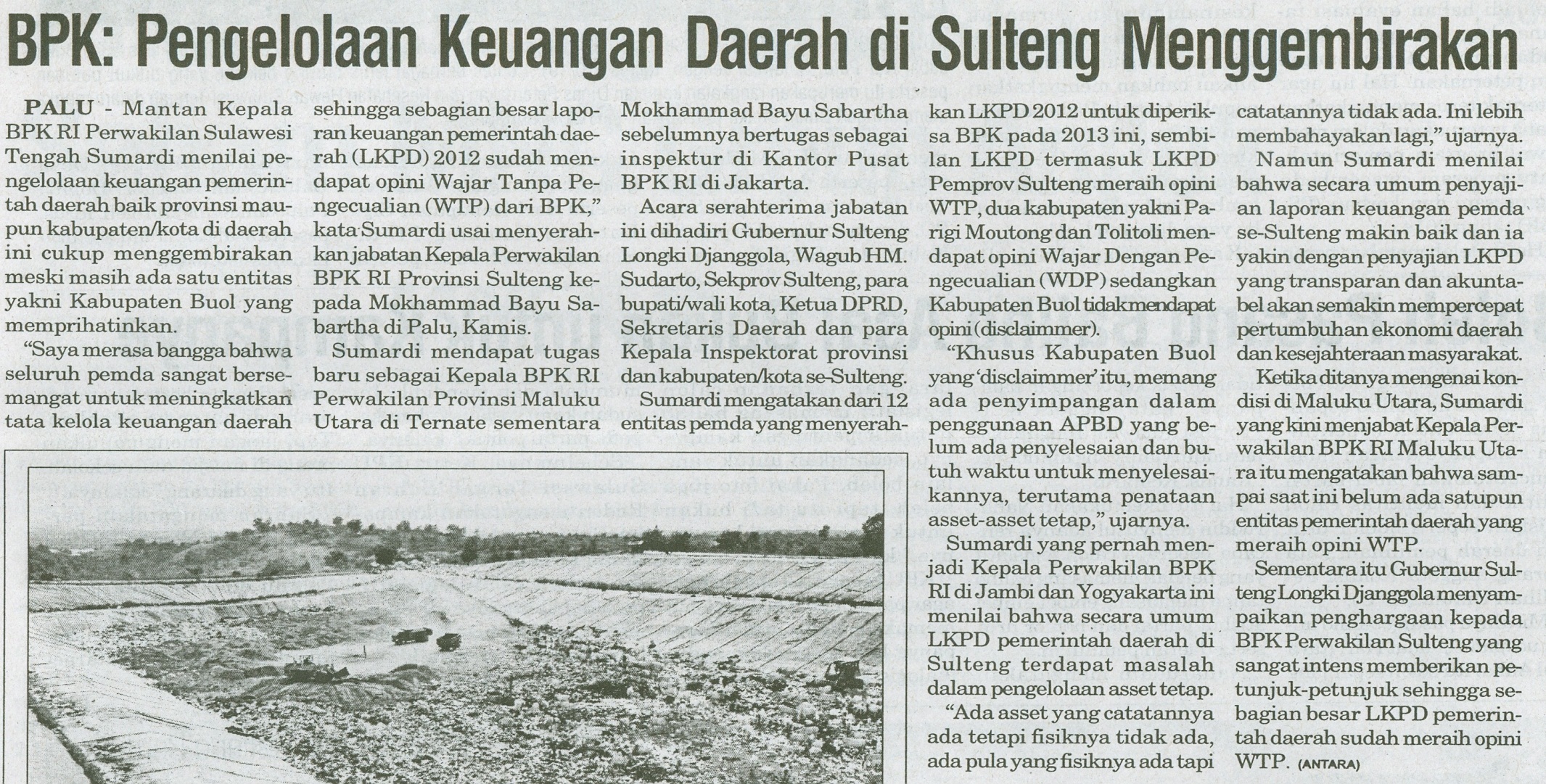 Harian	:Hari, tanggal:Jumat, 11 Oktober 2013Keterangan:Hal. 3 Kolom 7-11Entitas:BPK